Niño Simón de Trento  1473-1475Santo aparente, discutible y de culto  rechazado por la iglesia actual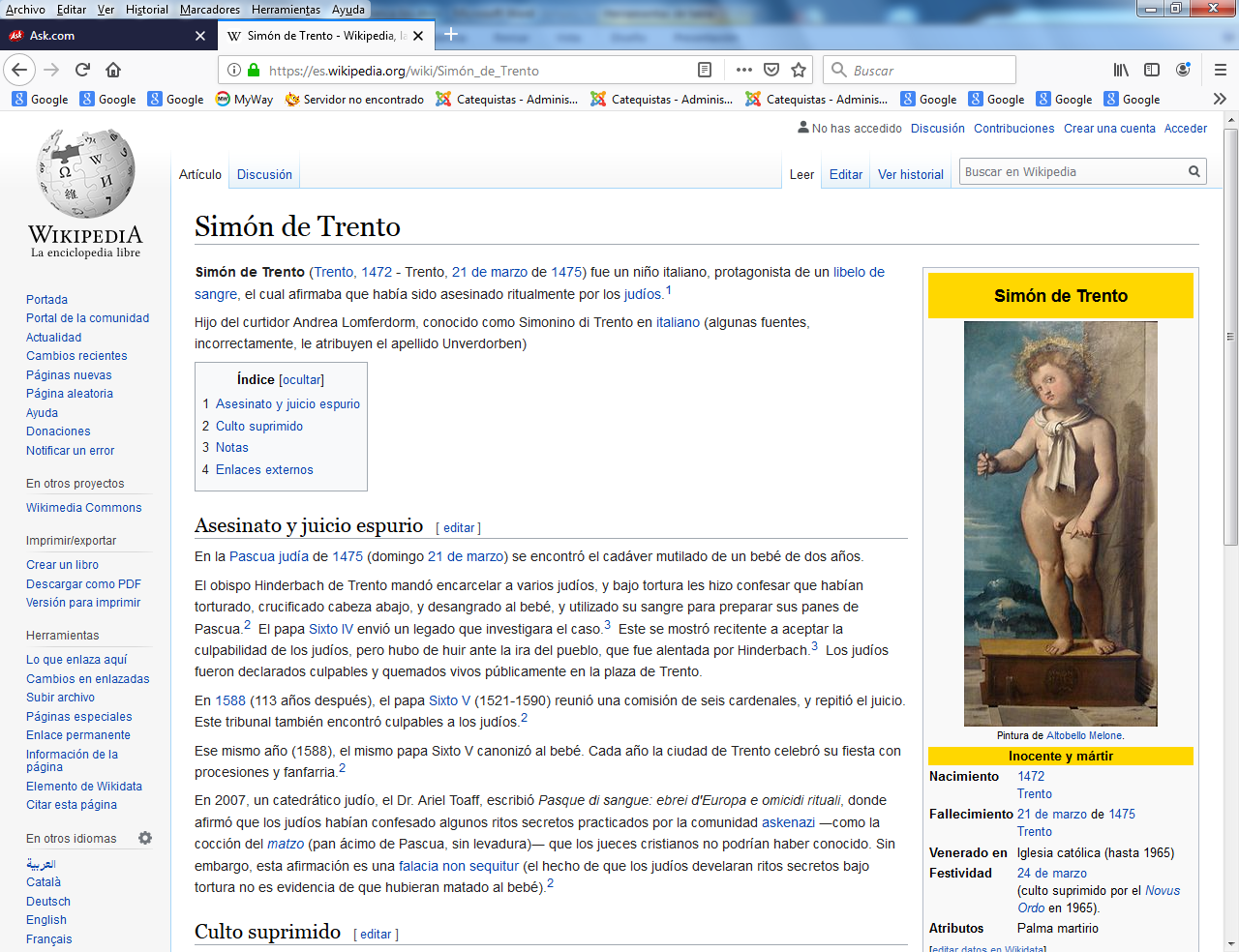    Los catequistas deben recordar que no se puede vivir de las leyendas y de las tradiciones de los tiempos antiguo. La Historia del llamado antes San simín de Trento, de  dos años, y la revisión crítica de los tiempos actuales debe hacerles ser juiciosos en las supersticiones y saber diferencias para no enseñas cosas totas, aunque hayan estado vigentes en algunos tiempos de la historia: cosas de difuntos, milagros falsos, religiosos sin ninguna base, creencias supersticiosas de apariciones y misterios. El catequista está para el Evangelio no para las supersticiones. El niños llamado San Simón de Trento nacido en 1973 y pretendidamente asesinado en un rito judaico el 21 de Marzo de 1475, fue venerado como santo por haber muerto en un acto macabro atribuido a una comunidad judaica. Fue venerado como mártis hasta el Concilio Vaticano II que exigio limpiar el santoral arcaico de toda veneración a figuras que no fueran absolutamente seguras de su existencia. Aplicado este criterio se eliminaron unos 65 nombres, entre ellos el de este santo infantil.   La leyenda se remotna a Trento en 1475. Fue un niño italiano, protagonista de un libelo de sangre, en el cual se afirmaba que había sido asesinado ritualmente por los judíos. Era hijo del curtidor Andrea Lomferdorm, conocido como Simonino di Trento en italiano (algunas fuentes, incorrectamente, le atribuyen el apellido Unverdorben) Asesinato y juicio espurio    En la Pascua judía de 1475 (domingo 21 de marzo) se encontró el cadáver mutilado de un bebé de dos años. El obispo Hinderbach de Trento mandó encarcelar a varios judíos y, bajo tortura les hizo confesar que habían torturado, crucificado cabeza abajo, y desangrado al bebé, y utilizado su sangre para preparar sus panes de Pascua. ​      El papa Sixto IV envió un legado que investigara el caso. ​ Este se mostró reticente a aceptar la culpabilidad de los judíos, pero hubo de huir ante la ira del pueblo, que fue alentada por Hinderbach. ​    Los judíos fueron declarados culpables y quemados vivos públicamente en la plaza de Trento.  En 1588 (113 años después), el papa Sixto V (1521-1590) reunió una comisión de seis cardenales, y repitió el juicio. Este tribunal también encontró culpables a los judíos. ​    Ese mismo año (1588), el mismo papa Sixto V canonizó al bebé. Cada año la ciudad de Trento celebró su fiesta con procesiones y fanfarria aparentemente piadosa, pero exenta de ritualismo floclórico. ​    En 2007, un catedrático judío, el Dr. Ariel Toaff, escribió Pasque di sangue: ebrei d'Europa e omicidi rituali, donde afirmó que los judíos habían confesado algunos ritos secretos practicados por la comunidad askenazi ―como la cocción del matzo (pan ácimo de Pascua, sin levadura)― que los jueces cristianos no podrían haber conocido. Sin embargo, esta afirmación es una falacia non sequitur (el hecho de que los judíos develaran ritos secretos bajo tortura no es evidencia de que hubieran matado al bebé). ​ Culto suprimidoEn 1965, en el marco del Concilio Vaticano II, el papa Pablo VI ordenó que se reexaminara el caso de Simón de Trento. Se dictaminó que las confesiones de los judíos fueron inaceptables, porque habían sido obtenidas bajo tortura. Un decreto papal prohibió el culto del niño asesinado. Sus restos fueron retirados y escondidos para evitar la reanudación de las peregrinaciones.     En 1965 el arzobispo Alessandro Gotardi, de la diócesis de Trento, declaró la inocencia de los judíos asesinados. Como resultado del decreto del arzobispo, la Congregación de Ritos del Vaticano prohibió la veneración de las reliquias del bebé, así como la celebración de misas en su nombre.     En el marco del Concilio Vaticano II, Simón de Trento fue uno de los 33 santos legendarios medievales ―como san Cristóbal, san Jorge, San Casiano , santo Dominguito del Val o san Valentín― cuyo culto fue suprimido del Novus Ordo católico.     Esta supresión no insinúa que el niño no haya existido ni niega su asesinato. Sólo indica que la iglesia no juega con crímenes no demostrados y con tradiciones populares que no tengan garantía de ser autenticas referencias a hechos reales acontecidos. 